Seda Sintetica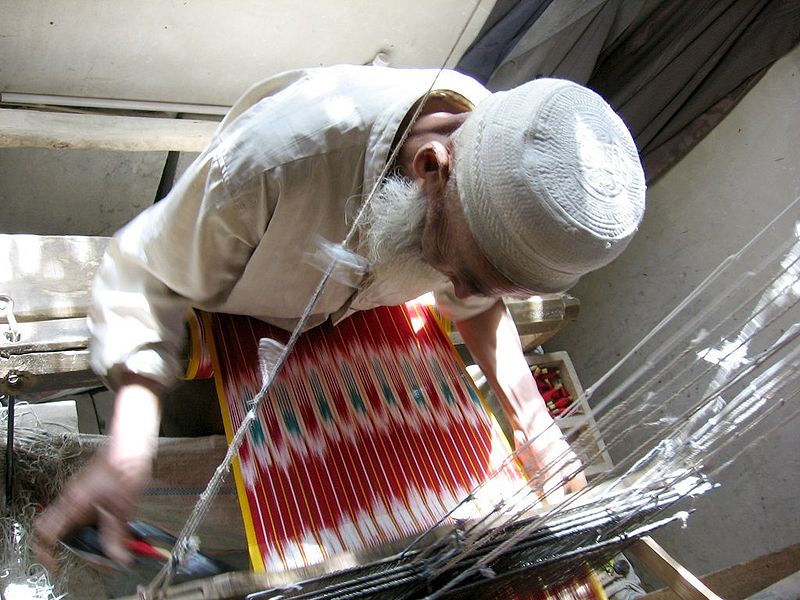 La seda es una fibra natural formada por proteínas. Aunque es producida por varios grupos de insectos, en la actualidad sólo la seda producida por las larvas de Bombyx mori se emplea en la fabricación industrial textil. Ha habido algunas investigaciones en búsqueda de otros tipos de sedas con distintas propiedades, que se diferencian en el nivel molecular. Estas sedas son producidas principalmente por las larvas de insectos antes de que éstas completen su metamorfosis, pero también hay casos de sedas producidas por ejemplares adultos. La secreción de seda es especialmente común en los artrópodos del género Hymenoptera (abejas, avispas y hormigas), y a veces se utiliza en la construcción de nidos. Otros tipos de artrópodos también producen seda, en particular diversos arácnidos, como las arañas (véase Tela de araña).